Publicado en  el 24/11/2015 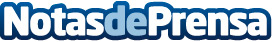 El ICAB se suma a 'La Marató de TV3' y recaudará fondos para luchar contra la diabetes y la obesidadPor primera vez, el Colegio de la Abogacía de Barcelona colaborará con 'La Marató de tv3', que se celebrará el domingo 13 de diciembre, y estará dedicada a la diabetes y la obesidad. Ese día, el ICAB organizará diferentes actividades con el objetivo de recaudar fondos para esta iniciativa solidariaDatos de contacto:Nota de prensa publicada en: https://www.notasdeprensa.es/el-icab-se-suma-a-la-marato-de-tv3-y-recaudara_1 Categorias: Medicina Derecho Sociedad Cataluña Solidaridad y cooperación http://www.notasdeprensa.es